Работа в жару: обязанности работодателям пропишут в Трудовом кодексе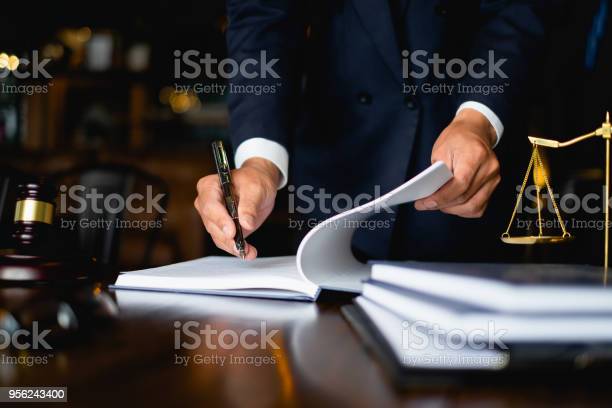 	Работодателя обяжут  соблюдать в жару питьевой режим, режим труда и отдыха, защищать работников от солнца  и проводить акклиматизацию.	Депутаты предлагают дополнить Трудовой кодекс Российской Федерации  новой статьей 163.1 об особенностях организации труда при повышенной температуре воздуха на рабочем месте.	Работодателя обяжут:	устанавливать укрытия от прямых солнечных лучей;	выдавать работникам солнцезащитные средства при работе на открытом воздухе:	акклиматизировать работников за счет постепенного увеличения нагрузки;	при работе на открытом  воздухе и температуре наружного воздуха 32,50С ограничивать период непрерывной работы 15-20 минут с последующим отдыхом продолжительностью не менее 10-15 мин в помещениях с кондиционером  и водоснабжением;	в жару выше 32,5оС ограничивать  продолжительность смены при работе на открытом воздухе:если есть СИЗы для защиты от теплового излучения,4-5 часами;